АО "Байер", Отдел Защиты Здоровья Животных Юр. Адрес: 107113, Россия, Москва, 3-я Рыбинская ул., 18-2 Факт. Адрес: 107113, Россия, Москва, 3-я Рыбинская ул., 18-2 тел. (495) 234-20-55, 234-20-65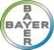 Ветеринарные препараты для сельскохозяйственных животныхСанитарно-гигиенические препараты№ п/пНазвание препаратаЕдиница продажиДействующее веществоКраткая информация о продукте1Байтрил, 5% инъекционный растворфлакон х 100 мл.ЭнрофлоксацинАнтимикробное средство широкого спектра действия. Эффективен в отношении граммположительных и граммотрицательных бактерий и микоплазм2Байтрил, 10% инъекционный растворфлакон х 100 мл.ЭнрофлоксацинАнтимикробное средство широкого спектра действия. Эффективен в отношении граммположительных и граммотрицательных бактерий и микоплазм3Байтрил МАКС 10% инъекционный растворфлакон х 100 мл.ЭнрофлоксацинАнтимикробное средство широкого спектра действия. Эффективен в отношении граммположительных и граммотрицательных бактерий и микоплазм4Байтрил, 10% оральный растворфлакон х 1000 мл.ЭнрофлоксацинАнтимикробное средство широкого спектра действия. Эффективен в отношении граммположительных и граммотрицательных бактерий и микоплазм5Баймек, 1% инъекционный растворфлакон х 100 мл.ИвермектинПредназначен для борьбы с гельминтами и эктопаразитами животных.6Баймек, 1% инъекционный растворфлакон х 200 мл.ИвермектинПредназначен для борьбы с гельминтами и эктопаразитами животных.7Байкокс, 5% оральная суспензияфлакон х 250 мл.ТолтразурилДля профилактики и лечения кокцидиоза поросят8Байкокс, 2,5% оральный растворфлакон х 1000 мл.ТолтразурилДля профилактики и лечения кокцидиоза птиц9Катозал,10% инъекционный растворфлакон х 100 мл.Бутафосфан, витамин В12Уникальный стимулятор обмена веществ, улучшающий здоровье и продуктивность животных10Лактобайупаковка х 24 шприцаАмпициллин и клоксациллин натриевой солиВнутривыменная суспензия для лечения коров с осложненной формой подострого и хронического мастита11Мультибайупаковка х 24 шприцаПеницилин прокаин, стрептомицин сульфат, неомицин сульфат, преднизолонВнутривыменная суспензия для лечения коров с острой и подострой формой катарального и гнойно-катарального мастита12Байоклав IMM LCупаковка х 24 шприцаАмоксициллин, клавулановая кислота, преднизолонВнутривыменная суспензия для лечения коров с острой и подострой формой катарального и гнойно-катарального мастита13Байоклокс DCупаковка х 24 шприцаКлоксациллинВнутривыменная суспензия для ускоренного запуска лактирующих коров, профилактики гинекологических осложнений и стимуляции молочной продуктивности.14Байофлайфлакон х 500 млЦифлутринДлительная защита КРС от двукрылых летающих и кровососущих насекомых.15Баймицин аэрозольфлакон x 140 г.Окситетрациклина гидрохлорид 3,6%Антибактериальный аэрозоль широкого спектра действия эффективен в отношении граммположительных и граммотрицательных бактерий16БаймайтФлакон 1л.АкарицидАкарицид для птицеводства17Байовак Мико1 фл х 100 мл (100 или 50 доз)Вакцина против энзоотической пневмонии свиней инактивированная18Байовак Парвери1 фл х 100 мл (50 доз)Вакцина против парвовирусной инфекции и рожи свиней инактивированная18Байовак Рини1 фл х 100 мл (50 доз)Вакцина против инфекционного атрофического ринита свиней инактивированная19Милоклокс LA1 фл х 100млМелоксикамНестероидное противовоспалительное средство для парентерального введения.№ п/пНазвание препаратаЕдиница продажиДействующее веществоКраткая информация о продукте1Флай Байт, 1% приманкаведро х 2 кгМетомил (карбамат)Инсектицидная приманка для мух2Квик БайтУпаковка х1кгИмидаклоприд 10%Распыляемая приманка для эффективного и легкого контроля мух на животноводческих комплексах3Делеголь Proфлакон х 1 лКомплексныйдезинфицирующий препаратДезинфектант4Раттидионведро х 5 кг.Бромадиолон 0,005%Родентицид5Виркон-Супаковка х 10 кгКомплексныйдезинфицирующий препаратДезинфектант6Сольфак EW 050канистра х 5 лД.В- ЦифлутринИнсектицид из группы пиретроидов.7Сольфак EW 050флакон х 1 лД.В- ЦифлутринИнсектицид из группы пиретроидов.8Сольфак Дуо СКканистра х 5 лД.В- ЦифлутринИнсектицид с двойным механизмом действия. В составе : бета- цифлутрин 2,5% , неоникотинойд, перитройд, имидаклоприд 5%.9Сольфак Дуо СКфлакон х 1 лД.В- ЦифлутринИнсектицид с двойным механизмом действия. В составе : бета- цифлутрин 2,5% , неоникотинойд, перитройд, имидаклоприд 5%.10БайцидалУпаковка х 1кгТрифлумурон 25%Ларвицид для уничтожения личинок насекомых в животноводческих помещениях. Предотвращает появление взрослого насекомого из личинки.